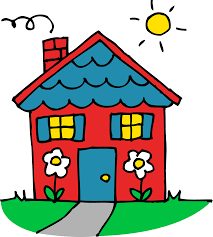 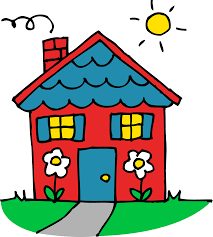 Usually, I go to school Monday, Tuesday, Wednesday, Thursday and Friday. 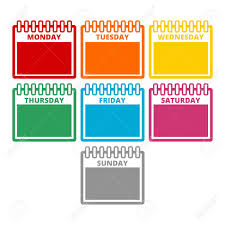 Sometimes, I don’t go to school if I am 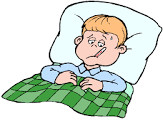 unwell or it is a holiday.                      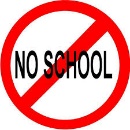 My school will need to close for a while. This is because of a type of flu called the 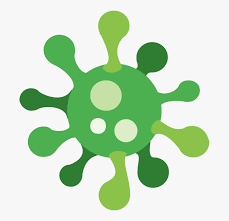 Coronavirus.Everybody will stay at home instead.	An adult will tell me when everybody is 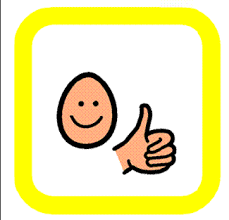 better and I can go back to school.	